Сообщение о возможном установлении публичного сервитута в интересах ПАО «Россети Волга» в целях размещения объекта электросетевого хозяйства 1.Наименование уполномоченного органа, которым рассматривается ходатайство об установлении публичного сервитута: Администрация муниципального района Камышлинский Самарской области2. Цели установления публичного сервитута: в интересах: полное наименование Публичное акционерное общество «Россети Волга», сокращенное наименование	ПАО Россети Волга», организационно-правовая форма	Публичное акционерное общество (ПАО); почтовый адрес (совпадает с фактическим адресом) 443125, г. Самара, ул. Силовая, 9; адрес электронной почты	sampo@samara.mrsk-volgi.ru ОГРН 1076450006280, ИНН 6450925977. Публичный сервитут устанавливается в отношении земель и земельных участков общей площадью 1413 кв.м. в целях размещения объекта электросетевого хозяйства: «ЛЭП-0,4 кВ от существующей опоры ЛЭП - 0,4 кВ № 200/7 фидера №2, КТП УС-201/250 до границ участка заявителя в Камышлинском районе Самарской области с организацией коммерческого учета электроэнергии (сельскохозяйственные угодья в границах клх. Победа) (Мингазов З.Г.)».3. Адрес или иное описание местоположения земельного участка (участков), в отношении которого испрашивается публичный сервитут:Границы публичного сервитута устанавливаются по адресу: Самарская область, Камышлинский район, сельское поселение Новое Усманово согласно прилагаемого к настоящему Сообщению «Описание местоположения границ публичного сервитута, включающие графическое описание местоположения границ публичного сервитута и перечень координат характерных точек этих границ в системе координат, установленной для ведения Единого государственного реестра недвижимости» (приложение).4. Адрес, по которому заинтересованные лица могут ознакомиться с поступившим ходатайством об установлении публичного сервитута и прилагаемым к нему графическим описанием местоположения границ публичного сервитута, подать заявления об учете прав на земельные участки: Самарская область, Камышлинский район, с. Камышла, ул. Победы, д.80, ком. 14, ком. 27, Комитет по управлению муниципальным имуществом администрация муниципального района Камышлинский Самарской области, тел. 8(84664) 33247, тел.  8(84664) 33377; срок подачи указанных заявлений: в течение тридцати дней со дня опубликования настоящего Сообщения; время приема заинтересованных лиц для ознакомления с поступившим ходатайством об установлении публичного сервитута: понедельник, вторник, среда, четверг, пятница с 9:00 часов до 15:00 часов, перерыв на обед с 12:00 часов до 13:00 часов местного времени. 5. Официальные сайты в информационно-телекоммуникационной сети "Интернет", на которых размещается сообщение о поступившем ходатайстве об установлении публичного сервитута  http://kamadm.ru/ (по ссылке http://kamadm.ru/komitet-po-upravleniyu-munitsipalnyim-imuschestvom-1/soobscheniya-o-vozmozhnom-ustanovlenii-publichnogo-servituta/), http://novoe-usmanovo.ru/index.php?copylenco=mainКроме того доводим следующие сведения:1) решения об утверждении документа территориального планирования, документации по планировке территории, программ комплексного развития систем коммунальной инфраструктуры сельского поселения, а также информация об инвестиционной программе субъекта естественных монополий, организации коммунального комплекса, указанных в ходатайстве об установлении публичного сервитута размещены на официальных сайтах:/ www.kamadm.ru/, https://fgistp.economy.gov.ru/, http://novoe-usmanovo.ru/index.php?copylenco=main2) сведения об официальных сайтах в информационно-телекоммуникационной сети "Интернет", на которых размещены утвержденные документы территориального планирования, документация по планировке территории, программа комплексного развития систем коммунальной инфраструктуры поселения, городского округа, инвестиционная программа субъекта естественных монополий, организации коммунального комплекса, которые указаны в ходатайстве об установлении публичного сервитута: www.kamadm.ru/, https://fgistp.economy.gov.ru/, http://novoe-usmanovo.ru/index.php?copylenco=main6. Описание местоположения границ публичного сервитута:  Описание местоположения границ публичного сервитута прилагается к настоящему Сообщению (приложение 1).7. Кадастровые номера земельных участков (при их наличии), в отношении которых испрашивается публичный сервитут:Размещено в сети Интернет по ссылкеhttp://kamadm.ru/komitet-po-upravleniyu-munitsipalnyim-imuschestvom-1/soobscheniya-o-vozmozhnom-ustanovlenii-publichnogo-servituta/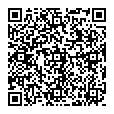 Кадастровые номера земельных участков (при их наличии), в отношении которых испрашивается публичный сервитут и границы которых внесены в Единый государственный реестр недвижимости63:20:0503002:3 – Самарская область, Камышлинский район, ООО «Усмановское» (424 кв.м.);63:20:0503002:224 – Самарская область, Камышлинский район, сельское поселение Новое Усманово (384 кв.м.);Кадастровый квартал 63:20:0503002 – Самарская область, Камышлинский район, в неразграниченной государственной собственности (605 кв.м.)